Kora I. SowleOctober 9, 1870 – December 23, 1874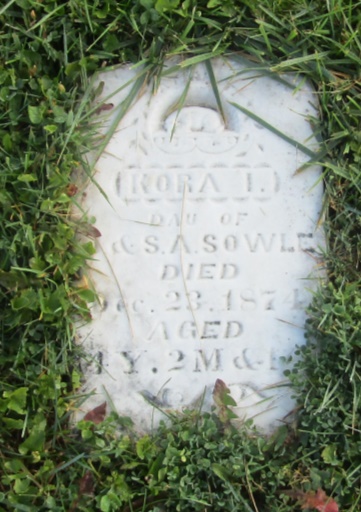 No further information found at this time